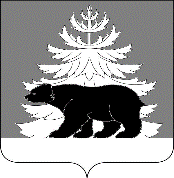 Российская Федерация Иркутская область Дума Зиминского муниципального районаVII   созываРЕШЕНИЕот 25 октября 2023 года                      №308                                      г.  Зима О заключении Соглашения о передаче Контрольно-счетной палате Зиминского районного муниципального образованияполномочий по осуществлению внешнего муниципального финансового контроля            Руководствуясь статьей 35 Федерального закона от 06.10.2003 №131-ФЗ «Об общих принципах организации местного самоуправления в Российской Федерации», частью 11 статьи 3 Федерального закона от 07.02.2011 № 6-ФЗ «Об общих принципах и деятельности контрольно-счетных органов субъектов Российской Федерации и муниципальных образований», пунктом 2  статьи 264.4 Бюджетного кодекса Российской Федерации,  статьями 30, 47  Устава Зиминского районного муниципального образования, частью 7 статьи  1 Положения о Контрольно-счетной палате Зиминского районного муниципального образования,  утвержденным решением  Думы Зиминского  муниципального района  от 28.10.2021 № 146,   на основании  представленных решений Дум муниципальных образований  Зиминского района (решение Думы Батаминского муниципального образования от 28.09.2023 № 54,  решение Думы Зулумайского муниципального образования от  30.09.2023   № 32, решение Думы Масляногорского сельского поселения Зиминского муниципального района Иркутской области  от 02.10.2023  № 148,   решение Думы Покровского муниципального образования  от 26.09.2023  № 41, решение Думы Кимильтейского сельского поселения Зиминского муниципального района Иркутской области   от 27.09.2023  № 44, решение Думы Ухтуйского муниципального образования от 29.09.2023 № 8, решение Думы Филипповского  муниципального образования от 20.10.2023  № 43, решения Думы Услонского муниципального образования от 25.09.2023 № 43,решение Думы Харайгунского муниципального образования  от 25.09.2023  № 66, решение Думы Хазанского муниципального образования от 26.09.2023   № 54 ) Дума Зиминского муниципального района РЕШИЛА:             1. Заключить с Думами муниципальных образований Зиминского района: Батаминского муниципального образования, Зулумайского муниципального образования, Кимильтейского сельского поселения Зиминского муниципального района Иркутской области, Масляногорского сельского поселения Зиминского муниципального района Иркутской области, Покровского муниципального образования, Услонского муниципального образования, Ухтуйского муниципального образования, Филипповского муниципального образования, Хазанского муниципального образования, Харайгунского муниципального образования  Соглашения о передаче Контрольно-счетной палате Зиминского районного муниципального образования полномочий по осуществлению внешнего муниципального финансового контроля, в соответствии с Приложением к настоящему решению.           2. Председателю Думы Зиминского муниципального района С.И. Усольцеву, председателю Контрольно-счетной палаты Зиминского районного муниципального образования Е. В. Шульгиной заключить Соглашения о передаче полномочий по осуществлению внешнего муниципального финансового контроля, указанных в пункте 1 настоящего решения с 1 января 2024 года.           3. Консультанту Думы Зиминского муниципального района Н.М. Сорокиной опубликовать настоящее решение в информационно–аналитическом, общественно - политическом еженедельнике «Вестник района» и разместить в информационно - телекоммуникационной сети «Интернет» на официальном сайте администрации Зиминского районного муниципального образования www.rzima.ru.          4.  Настоящее решение вступает в силу после дня его официального опубликования.  Председатель Думы Зиминского муниципального района                            С.И. УсольцевПриложениек решению Думы Зиминского  муниципального района  от 25.10.2023 № 308 СОГЛАШЕНИЕо передаче полномочий по осуществлению внешнего муниципального финансового контроля№ _____(регистрационный номер соглашения)  г. Зима                                                                    «____» __________20__                                                                                    В целях реализации Бюджетного кодекса Российской Федерации, в соответствии с Федеральным законом от 06.10.2003 № 131-ФЗ «Об общих принципах организации местного самоуправления в Российской Федерации», Федеральным законом  от 07.02.2011 № 6-ФЗ «Об общих принципах организации и деятельности контрольно-счетных органов субъектов Российской Федерации и муниципальных образований», Дума Зиминского муниципального района (далее – представительный орган муниципального района) в лице председателя  __________________________________________________________________,                                                                                         (Ф.И.О.)действующего на основании Устава Зиминского районного муниципального образования Иркутской области, Контрольно-счетная палата Зиминского районного муниципального образования, в лице председателя __________________________________________________________________,                                                                                (Ф.И.О.) действующая на основании Положения о Контрольно-счетной палате Зиминского районного муниципального образования, и ____________________________________________________________________________________________________________________________________ (наименование представительного органа поселения, входящего в состав муниципального района субъекта РФ) (далее - представительный орган поселения) в лице председателя Думы __________________________________________________________________                                                                                   (Ф.И.О.)действующего на основании Устава __________________________________________________________________,(наименование поселения)далее именуемые «Стороны», заключили настоящее Соглашение во исполнение решения представительного органа муниципального района от ___________________№ ____________ и представительного органа поселения от ___________________№ ____________ о нижеследующем.Предмет Соглашения 1.2. Предметом настоящего Соглашения является передача Контрольно-счетной палате Зиминского районного муниципального образования (далее – контрольно-счетный орган района) полномочий контрольно-счетного органа поселения (далее – контрольно-счетный орган поселения) по осуществлению внешнего муниципального финансового контроля, и передача из бюджета __________________(далее – поселение) в бюджет Зиминского районного муниципального образования межбюджетных трансфертов на осуществление переданных полномочий.1.3. Контрольно-счетному органу района передаются полномочия контрольно-счетного органа поселения, установленные федеральными законами, законами Иркутской области, уставом поселения и нормативнымиправовыми актами поселения.1.4. Внешняя проверка годового отчета об исполнении бюджета поселения, и экспертиза проекта бюджета поселения ежегодно включаются в план работы контрольно-счетного органа района.1.5. Другие контрольные и экспертно-аналитические мероприятия включаются в план работы контрольно - счетного органа района на основании предложений органов местного самоуправления поселения, представляемых в сроки, установленные для формирования плана работы контрольно-счетного органа района. Контрольные и экспертно-аналитические мероприятия в соответствии с настоящим Соглашением включаются в план работы контрольно - счетного органа района отдельным разделом (подразделом). Количество указанных мероприятий определяется с учетом средств, переданных на исполнение полномочий.                      2. Срок действия Соглашения2.1. Соглашение заключено на срок три года и действует в период с 1 января ______ г. по 31 декабря ______ г.2.2. При отсутствии письменного обращения какой-либо из сторон о прекращении действия Соглашения, направленного до истечения срока действия Соглашения, Соглашение считается пролонгированным на срок три года.2.3. В случае если решением представительного органа поселения о бюджете поселения не будут утверждены межбюджетные трансферты бюджету муниципального района, предусмотренные настоящим Соглашением, действие Соглашения приостанавливается с начала финансового года до момента утверждения соответствующих межбюджетных трансфертов.3. Порядок определения и предоставления ежегодного объема межбюджетных трансфертов3.1. Объем межбюджетных трансфертов на очередной год, предоставляемых из бюджета поселения в бюджет муниципального района на осуществление полномочий, предусмотренных настоящим Соглашением.           3.2. Расчетный объем межбюджетных трансфертов на очередной год, определяется в соответствии с расчетом объема межбюджетных трансфертов,предоставляемых из бюджета поселения в бюджет муниципального района на осуществление полномочий контрольно-счетного органа поселения по осуществлению внешнего муниципального финансового контроля в соответствии с Приложением к настоящему Соглашению.3.3. Значения показателей, использованных при расчете, доводятся контрольно-счетным органом района до представительного органа поселения и администрации поселения не позднее чем за 3 месяца до начала очередного года. 3.4. Объем межбюджетных трансфертов на первый год действия Соглашения, определенный в установленном выше порядке, равен __________ __________________________________________________________________                                                                         (сумма в рублях)3.5. Для проведения контрольно-счетным органом района контрольных и экспертно-аналитических внеплановых мероприятий в соответствии с предложениями органов местного самоуправления поселения, может предоставляться дополнительный объем межбюджетных трансфертов, размер которого определяется дополнительным соглашением в установленном настоящим Соглашением порядке.3.6. Ежегодный объем межбюджетных трансфертов перечисляется двумя частями в сроки до 1 апреля (не менее 1/2 годового объема межбюджетных трансфертов) и до 1 октября (оставшаяся часть межбюджетных трансфертов). Дополнительный объем межбюджетных трансфертов перечисляется в сроки, установленные дополнительным соглашением.3.7. Расходы бюджета поселения на предоставление межбюджетных трансфертов и расходы бюджета муниципального района, осуществляемые за счет межбюджетных трансфертов, планируются и исполняются по соответствующему разделу бюджетной классификации3.8. Межбюджетные трансферты зачисляются в бюджет муниципального района по соответствующему коду бюджетной классификации доходов.                              4. Права и обязанности сторон4.1.Представительный орган муниципального района:4.1.1. устанавливает в муниципальных правовых актах полномочия контрольно-счетного органа района по осуществлению предусмотренных настоящим Соглашением полномочий;4.1.2. устанавливает штатную численность контрольно-счетного органа района с учетом необходимости осуществления предусмотренных настоящим Соглашением полномочий;4.1.3. может устанавливать случаи и порядок использования собственных материальных ресурсов и финансовых средств муниципального района для осуществления, предусмотренных настоящим Соглашением полномочий;4.1.4. получает от контрольно-счетного органа района информацию об осуществлении предусмотренных настоящим Соглашением полномочий и результатах, проведенных контрольных и экспертно-аналитических мероприятиях.4.2. Контрольно-счетный орган района:4.2.1 включает в планы своей работы:ежегодно - внешнюю проверку годового отчета об исполнении бюджета поселения и экспертизу проекта бюджета поселения;в сроки, не противоречащие законодательству – иные контрольные и экспертно-аналитические мероприятия с учетом финансовых средств на их исполнение;4.2.2. проводит предусмотренные планом своей работы мероприятия в сроки, определенные по согласованию с инициатором проведения мероприятия (если сроки не установлены законодательством);4.2.3. для подготовки к внешней проверке годового отчета об исполнении бюджета поселения имеет право в течение соответствующего года осуществлять контроль за исполнением бюджета поселения и использованием средств бюджета поселения;4.2.4. определяет формы, цели, задачи и исполнителей проводимых мероприятий, способы их проведения, проверяемые органы и организации в соответствии со своим регламентом и стандартами внешнего муниципального финансового контроля и с учетом предложений инициатора проведения мероприятия;4.2.5. имеет право проводить контрольные и экспертно-аналитические мероприятий совместно с другими органами и организациями, с привлечением их специалистов и независимых экспертов;4.2.6. направляет отчеты и заключения по результатам проведенных мероприятия представительному органу поселения, вправе направлять указанные материалы иным органам местного самоуправления поселения;4.2.7. размещает информацию о проведенных мероприятиях на своем официальном сайте в сети «Интернет»;4.2.8. направляет представления и предписания администрации поселения, другим проверяемым органам и организациям, принимает другие предусмотренные законодательством меры по устранению и предотвращению выявляемых нарушений;4.2.9. при выявлении возможностей по совершенствованию бюджетного процесса, системы управления и распоряжения имуществом, находящимся в собственности поселения, вправе направлять органам местного самоуправления поселения соответствующие предложения;4.2.10. в случае возникновения препятствий для осуществления предусмотренных настоящим Соглашением полномочий может обращаться в представительный орган поселения с предложениями по их устранению;4.2.11. обеспечивает использование средств, предусмотренных настоящим Соглашением межбюджетных трансфертов исключительно на оплату труда своих работников с начислениями и материально-техническое обеспечение своей деятельности;4.2.12.  имеет право использовать средства, предусмотренных настоящим Соглашением межбюджетных трансфертов на компенсацию расходов, осуществленных до поступления межбюджетных трансфертов в бюджет муниципального района;4.2.13. обеспечивает предоставление представительному органу поселения, администрации поселения ежегодных отчетов об использовании предусмотренных настоящим Соглашением межбюджетных трансфертов в срок до 20 числа месяца, следующего за отчетным периодом;4.2.14. ежегодно предоставляет представительному органу поселения   информацию об осуществлении предусмотренных настоящим Соглашением полномочий;4.2.15. имеет право приостановить осуществление предусмотренных настоящим Соглашением полномочий в случае невыполнения настоящего Соглашения в части обеспечения перечисления межбюджетных трансфертов в бюджет муниципального района.4.3. Представительный орган поселения:4.3.1. утверждает в решении о бюджете поселения межбюджетные трансферты бюджету муниципального района на осуществление переданных полномочий в объеме, определенном в соответствии с предусмотренным настоящим Соглашением порядком, и обеспечивает их перечисление в бюджет муниципального района;4.3.2. направляет в контрольно-счетный орган района предложения о проведении контрольных и экспертно-аналитических мероприятий, которые могут включать рекомендации по срокам, целям, задачам и исполнителям проводимых мероприятий, способы их проведения, проверяемые органы и организации;4.3.3. рассматривает отчеты и заключения, а также предложения контрольно-счетного органа района по результатам проведения контрольных и экспертно-аналитических мероприятий;4.3.4. имеет право опубликовывать информацию о проведенных мероприятиях в средствах массовой информации, направлять отчеты и заключения контрольно-счетного органа района;4.3.5. рассматривает обращения контрольно-счетного органа района по поводу устранения препятствий для выполнения предусмотренных настоящим Соглашением полномочий, принимает необходимые для их устранения муниципальные правовые акты;4.3.6. получает отчеты об использовании предусмотренных настоящим Соглашением межбюджетных трансфертов и информацию об осуществлении предусмотренных настоящим Соглашением полномочий;4.3.7. имеет право приостановить перечисление предусмотренных настоящим Соглашением межбюджетных трансфертов в случае невыполнения контрольно-счетного органа района своих обязательств.4.4. Стороны имеют право принимать иные меры, необходимые для реализации настоящего Соглашения.                        5. Ответственность сторон5.1. Стороны несут ответственность за неисполнение (ненадлежащее исполнение) предусмотренных настоящим Соглашением обязанностей, в соответствии с законодательством Российской Федерации и настоящим Соглашением.5.2. В случае неисполнения (ненадлежащего исполнения) контрольно-счетным органом района предусмотренных настоящим Соглашением полномочий, представительный орган муниципального района обеспечивает возврат в бюджет поселения части объема предусмотренных настоящим Соглашением межбюджетных трансфертов, приходящихся на не проведённые (ненадлежащее проведенные) мероприятия.5.3. В случае не перечисления (неполного перечисления) в бюджет муниципального района межбюджетных трансфертов по истечении 15 рабочих дней с предусмотренной настоящим Соглашением даты представительный орган поселения обеспечивает перечисление в бюджет муниципального района дополнительного объема межбюджетных трансфертов в размере 10% от не перечисленной суммы.5.4. Ответственность сторон не наступает в случаях предусмотренного настоящим Соглашение приостановления исполнения переданных полномочий и перечисления межбюджетных трансфертов, а также, если неисполнение (ненадлежащее исполнение) обязанностей было допущено вследствие действий администрации муниципального района, администрации поселения или иных третьих лиц.                       6. Заключительные положения6.1. Настоящее Соглашение вступает в силу с момента его подписания всеми Сторонами.6.2. Изменения и дополнения в настоящее Соглашение могут быть внесены по взаимному согласию Сторон путем составления дополнительного соглашения в письменной форме, являющегося неотъемлемой частью настоящего Соглашения.6.3. Действие настоящего Соглашения может быть прекращено досрочно по соглашению Сторон либо в случае направления представительным органом муниципального района или представительным органом поселения другим Сторонам уведомления о расторжении Соглашения.6.4. Соглашение прекращает действие после окончания проводимых в соответствии с ним контрольных и экспертно-аналитических мероприятий, начатых до заключения соглашения (направления уведомления) о прекращении его действия, за исключением случаев, когда соглашением Сторон предусмотрено иное.6.5. При прекращении действия Соглашения представительный орган поселения обеспечивает перечисление в бюджет муниципального района определенную в соответствии с настоящим Соглашением часть объема межбюджетных трансфертов, приходящуюся на проведенные мероприятия.6.6. При прекращении действия Соглашения представительный орган района обеспечивает возврат в бюджет поселения определенную в соответствии с настоящим Соглашением часть объема межбюджетных трансфертов, приходящуюся на не проведённые мероприятия.6.7. Неурегулированные Сторонами споры и разногласия, возникшие при исполнении настоящего Соглашения, подлежат рассмотрению в порядке, предусмотренном законодательством.6.8. Настоящее Соглашение составлено в трех экземплярах, имеющих одинаковую юридическую силу, по одному экземпляру для каждой из Сторон.Приложение  к Соглашению о передаче полномочий по осуществлению внешнегомуниципального финансовогоконтроляот «__  »  _________  20__ г.Расчет объема межбюджетных трансфертов,предоставляемых из бюджета поселения в бюджет муниципального района на осуществление полномочий контрольно-счетного органа поселения по осуществлению внешнего муниципального финансового контроля 1. Расчет межбюджетных трансфертов, предоставляемых из бюджета поселения в бюджет муниципального района на осуществление полномочий контрольно-счетного органа поселения по осуществлению внешнего муниципального финансового контроля, производится по следующей формуле:S = Ng x Og x Fg + D+Mz,где S – объем межбюджетных трансфертов, передаваемых из бюджета поселения в бюджет муниципального района на осуществление полномочий контрольно-счетного органа поселения по осуществлению внешнего муниципального финансового контроля;Ng - передаваемая с поселения численность муниципальных служащих в размере от 0,040 до 0,045 штатных единиц на осуществление полномочий контрольно-счетного органа поселения;Og - средний должностной оклад муниципальных служащих, исполняющих полномочия поселения, определяемый в соответствии с пунктом 2 настоящего приложения;Fg - количество должностных окладов, учитываемых при формировании расходов бюджета на очередной финансовый год на оплату труда муниципальных служащих, исполняющих полномочия поселения. Определяется из расчета 58.5 средних должностных окладов муниципальных служащих;D - начисления на оплату труда муниципальных служащих, исполняющих полномочия поселений. Показатель устанавливается в соответствии с законодательством Российской Федерации;Mz - материальные затраты, необходимые для осуществления полномочий поселения. Объем материальных затрат определяется из расчета 1% нормативного годового фонда оплаты труда муниципальных служащих, исполняющих полномочия внешнего муниципального финансового контроля, с применением районного коэффициента и процентной надбавки к заработной плате за работу в южных районах Иркутской области, в размерах, определенных в соответствии с федеральными нормативными правовыми актами и нормативными правовыми актами Иркутской области, а также начислений на оплату труда.2. Расчет среднего должностного оклада муниципального служащего, исполняющего полномочия поселения, определяется суммированием долей должностных окладов согласно следующей схеме:3. Нормативный годовой фонд оплаты труда муниципальных служащих, исполняющих полномочия поселения, формируется с применением районного коэффициента и процентной надбавки к заработной плате за работу в южных районах Иркутской области, в размерах, определенных в соответствии с федеральными нормативными правовыми актами и нормативными правовыми актами Иркутской области.4. Материальные затраты, необходимые для осуществления полномочий поселения, включают расходы на приобретение канцелярских товаров, офисной бумаги, оргтехники, расходных материалов к оргтехники, услуги связи. Председатель __________ (наименование представительного органа муниципального района)__________(И.О. Фамилия)(Дата подписания)Председатель ______________ (наименование представительного органа поселения) ________________(И.О. Фамилия)(Дата подписания)Председатель ____________ (наименование контрольно-счетного органа муниципального района) _______________(И.О. Фамилия)(Дата подписания)Наименование должности муниципальной службы%Главный специалист1Ведущий специалист1Специалист I категории44Специалист II категории34Специалист20Итого:100Количество передаваемых штатных единиц муниципальных служащихКоличество передаваемых штатных единиц муниципальных служащихСредний должностной оклад муниципального служащего, исполняющего полномочия поселений, (рублей)Средний должностной оклад муниципального служащего, исполняющего полномочия поселений, (рублей)Районный коэффициент + процентная надбавка за непрерывный стаж работы Районный коэффициент + процентная надбавка за непрерывный стаж работы Количество должностных окладов, учитываемых при формировании расходов бюджета на очередной финансовый год на оплату трудаКоличество должностных окладов, учитываемых при формировании расходов бюджета на очередной финансовый год на оплату трудаГодовой фонд оплаты труда, (рублей)Годовой фонд оплаты труда, (рублей)Начисления на оплату труда (30,2%), (рублей)Начисления на оплату труда (30,2%), (рублей)Фонд оплаты труда с начислениями на оплату труда, (рублей)Фонд оплаты труда с начислениями на оплату труда, (рублей)Материальные затраты 1%Материальные затраты 1%Годовой объем межбюджетных трансфертов, (рублей)Годовой объем межбюджетных трансфертов, (рублей)